Рекомендації батькам, діти яких важко пристосовуються до шкільного життя: 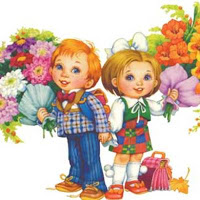 а) знати, в чому саме труднощі дитини (у спілкуванні з однокласниками, у навчанні, у відносинах з учителями); б) обов'язково спілкуватися з дитиною щодня (допомагати у навчанні, читати казки, надати елементарні знання про довколишній світ); в) розвивати моторику руки (різати папір, розфарбовувати, ліпити з пластиліну чи глини); г) привчати до самостійності; ґ) надати неважкі обов'язки по дому (годувати рибок, поливати квіти тощо).